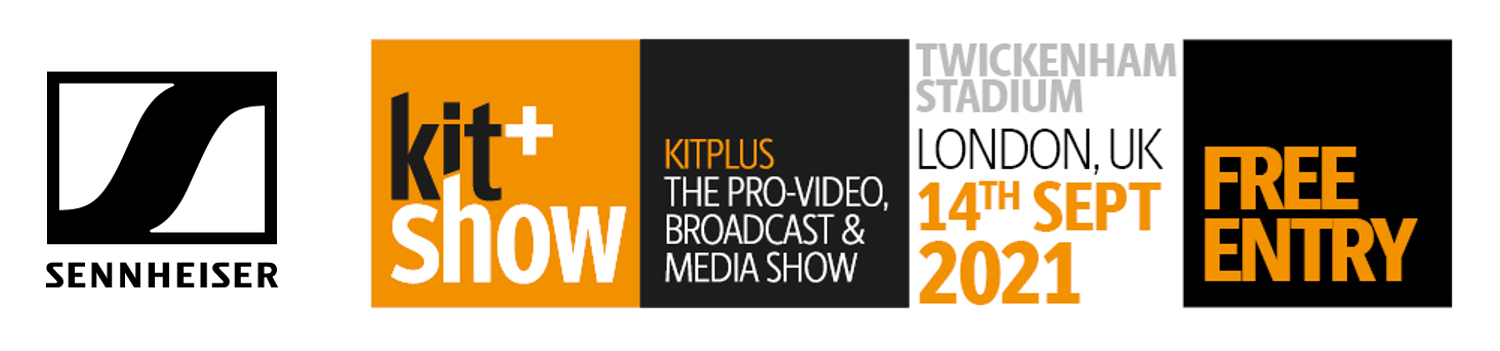 Sennheiser brings Evolution Wireless Digital to KitPlus Show in LondonAudio specialist to showcase its latest line-up of solutions for broadcast, pro audio, and Audio for Video applicationsMarlow, UK, September, 9, 2021 – Following the successful KitPlus Show at MediaCityUK in Salford, Sennheiser is pleased to be heading to the KitPlus London event at the iconic Twickenham Stadium on 14th September to showcase its Evolution Wireless Digital, Digital 6000 System with ultra-light, SK6212 digital mini-bodypack, and its full range of MKE microphones for mobile content creation applications. Additionally, the audio manufacturer will present studio monitors and the latest solutions from Neumann, such as the V 402 state-of-the-art microphone preamp and NDH 20 headphones.“We had fantastic feedback from the July event and are delighted to bring our latest range of Sennheiser and Neumann pro audio and broadcast solutions to the KitPlus event in London,” says Lee Shuttlewood, Business Development Manager for Professional Audio at Sennheiser. “We’ll have the latest Evolution Wireless Digital with its easy, app-based workflow and the highest input dynamic range of any wireless system currently on the market, the top-quality Digital 6000 Series and our entire family of MKE microphones for vloggers and content creators on the move, as well as the latest offerings from Neumann. We are really excited for show attendees to get first-hand experience on these solutions, all within the amazing ambience of such an iconic stadium!”Evolution Wireless Digital 
RF expert Sennheiser brings simplicity to wireless with Evolution Wireless Digital. Based on the equidistant grid technology from the company's top-tier 6000 and 9000 wireless systems, the EW-D provides up to 90 channels of wireless audio with ultralow latency and professional-quality digital sound that anybody, even first-time wireless users, can set up quickly and easily. The series introduces an easy, app-based workflow while retaining all the professionality, multi-channel capability and reliability that users have come to expect of UHF and 1G8 microphones.Digital 6000 System
A loyal companion on some of the top West End theatre productions such as Hamilton, Wicked, School of Rock, and the new production of Les Misérables, Digital 6000 with its SK 6212 digital bodypack transmitter provide the large, intermodulation-free multi-channel setups demanded by major theatrical productions. With such a bullet-proof solution, Sennheiser continues to evolve and reimagine wireless technology for the twenty-first century, with Digital 6000 combining higher channel density with maximum signal reliability by employing the latest in digital wireless technology.EK 6042The EK 6042 is a true diversity two channel receiver which is designed to fit into all standard receiver slots on cameras. Its highly compatible to a wide range of Sennheiser wireless microphones, be it analogue or digital, and can connect to virtually every Sennheiser wireless system. With the built-in web server, setup is easily managed using any browser including imports and exports of the entire configuration.MKE family of microphones and mobile kits for Audio for VideoQuality video is easy to come by these days, but that isn’t always the case when it comes to quality audio. Even the phone in your pocket has the ability to shoot video in crisp 4K resolution, so why shouldn’t it sound as good as it looks?At the KitPlus Show in London, Sennheiser will have its latest line up of on-camera mics, with the MKE 200, MKE 400, MKE 440, and MKE 600 versatile microphones ensuring clean and crisp audio, offering a professional touch to video and audio clips.Neumann’s latest solutions One of the main reasons why the Neumann portfolio is experiencing an enormous increase in demand is that Neumann studio monitors have the highest acoustic consistency on the market, with different models delivering identical mixing results in varying listening environments. Show visitors will be able to experience a wide selection of Neumann KH monitors, as well as see other solutions developed by the leading German studio specialist such as the V 402 microphone preamp and NDH 20 headphones.Sennheiser’s Lee Shuttlewood and Tim Constable will welcome show attendees on their booth, with product demonstrations taking place throughout the day: https://kitplusshow.co.uk/ About SennheiserShaping the future of audio and creating unique sound experiences for customers – this aim unites Sennheiser employees and partners worldwide. The independent family company, which is managed in the third generation by Dr. Andreas Sennheiser and Daniel Sennheiser, is today one of the world’s leading manufacturers of headphones, loudspeakers, microphones and wireless transmission systems. In 2020, the Sennheiser Group generated turnover totaling €573.5 million. www.sennheiser.com Local Press ContactsSarah James 	Maik Robbesarahj@gasolinemedia.com	maik.robbe@sennheiser.com+44 (0) 1483 223333	+44 (0) 7393 462484